PORTARIA no 45/2020/DIR/CCA/UFPB		O Diretor do Centro de Ciências Agrárias da Universidade Federal da Paraíba, no uso de suas atribuições,	RESOLVE:        Art. 10 - Designar os Servidores, Prof. Cauby Dantas - Mat. SIAPE 11256881, Presidente, o Técnico em Laboratório Roberval Diniz Santiago - Mat. SIAPE 336995 e o Técnico em Laboratório Flávio Ricardo da Silva Cruz - Mat. SIAPE, 30485025 - Titulares, Prof. Renaldo Tenório de Moura Júnior – Mat. SIAPE 1681078, e o Técnico em Laboratório Carlos Augusto de Almeida Targino Alcoforado - Mat. SIAPE 17595556 - Suplentes, para conduzir o processo de consulta, via Sigeleições, à Comunidade Docente para eleição dos Representantes do CCA junto ao Órgão Deliberativo Superior (CONSEPE) do Conselho de Centro do Centro de Ciências Agrárias.  .Art. 20 – Esta Portaria entra em vigor na data de sua publicação.Publique-se. Cumpra-se.Areia (PB), 23 de setembro de 2020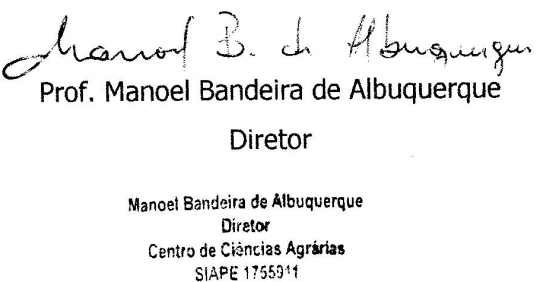 